О присвоении адресаобъекту недвижимости	В   соответствии с  Законом Чувашской Республики от 19.12.1997 г. № 28 «Об административном территориальном устройстве Чувашской Республики», ст. 17 ФЗ «Об общих принципах организации местного самоуправления в РФ» от 06.10.2003г.  № 131-ФЗ,   целях упорядочения наименований улиц и номеров зданий Сабанчинского сельского поселения Яльчикского района Чувашской Республики,   администрация Сабанчинского сельского поселения п о с т а н о в л я е т:        1.  Зданию  Полевокозыльярского  фельдшерско-акушерского пункта БУ «Яльчикский ЦРБ» Министерства здравоохранения  Чувашской Республики присвоить следующий адрес:  Чувашская Республика, Яльчикский  муниципальный район,  Сабанчинское сельское поселение, д. Полевые Козыльяры,    ул. Мостовая, 1Б.        2. Постановление  «О присвоении адреса объекту недвижимости»  от  09.01.2017  года  №1 считать утратившим силу.Глава Сабанчинского сельскогопоселения Яльчикского районаЧувашской Республики                                                               А.В.ТрофимовЧāваш РеспубликиЕлчēк районēТāрāмял поселенийēн администрацийēЙЫШĂНУ2019 ç   октябрēн 1-мēшē 37№Тӑрӑм ялӗ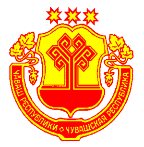 Чувашская РеспубликаЯльчикский районАдминистрацияСабанчинского сельского поселенияПОСТАНОВЛЕНИЕ 1 октября  2019 г. № 37село Сабанчино